Муниципальное бюджетное общеобразовательное учреждение «Кириковская средняя школа».РАБОЧАЯ ПРОГРАММАпо предмету "Адаптивная физическая культура" для обучающихся 6 класса   по адаптированной образовательной программе  основного общего образования муниципального бюджетного общеобразовательного учреждения «Кириковская средняя школа» для обучающихся с нарушениями опорно-двигательного аппарата.Составила:    учитель физической культурыФахрутдинов Данил Дамирович2023-2024 учебный годПояснительная записка.    Настоящая рабочая программа по коррекционно-развивающему курсу «Адаптивная физическая культура» составлена на основании   основной адаптированной основной образовательной программы основного общего образования муниципального бюджетного общеобразовательного учреждения «Кириковская средняя школа» для обучающихся с нарушениями опорно-двигательного аппарата, учебного плана по адаптированной основной образовательной программе основного общего образования муниципального бюджетного общеобразовательного учреждения «Кириковская средняя школа» для обучающихся с нарушениями опорно-двигательного аппарата в 6 классе на 2023-2024 учебный год в режиме пятидневной рабочей недели.      Программа детализирует и раскрывает содержание федерального государственного образовательного стандарта образования обучающихся с НОДА по варианту 6.1, определяет общую стратегию обучения, воспитания и развития обучающихся с ОВЗ средствами коррекционно-развивающего курса.    Содержание рабочей программы составлено с учетом рекомендаций окружной ПМПК и  результатов обследования учащихся на начало учебного года.    Обучающиеся с двигательными нарушениями легкой степени выраженности, имеют нормальное интеллектуальное развитие с незначительными недостатки устной речи.     Сопутствующие нарушения зрения и слуха у них отсутствуют, сформированы базовые навыки самообслуживания. Они, хотя и с трудом способны к различным манипуляциям и обладают достаточно развитой речью.  Однако, у них проявляются: сниженная работоспособность, ее мерцательный характер и астенические проявления.        Недостатки крупной и мелкой моторики  у детей с НОДА все же находят свое отражение в развитии познавательных способностей обучающихся, влияют на эмоционально-волевую сферу детей и их общее психологические состояние, что в конечном итоге сказывается на способности таких детей к обучению в школе и успеваемости, в результате чего познавательное развитие обучающихся на данном возрастном этапе характеризуется:- недостаточным запасом знаний и представлений об окружающем мире;- нарушением умственной работоспособности, истощаемостью психических процессов;- недостаточным уровнем развития внимания;- снижением объема запоминания и воспроизведения, кратковременным характером памяти.     Личностные особенности обучающихся этой категории часто характеризуются низкой мотивацией достижений, коммуникативными нарушениями, неадекватно заниженной самооценкой, иждивенческими установками, повышенной эмоциональной привязанностью к родителям.     Снижение числа контактов с окружающими и особенности воспитания приводят к формированию ряда особенностей затрудняющих обучение и социальную адаптацию. Такие обучающиеся не умеют преодолевать трудности, подчинять свои действия определенным требованиям и правилам. Затрудняются организовать свою деятельность, регулировать ее и свое поведение. У многих обучающихся в этом возрасте начинают проявляться черты характера, заострившиеся в связи с переживанием заболевания.Цель образовательной коррекционной работыСтремление к нормализации двигательной деятельности, способствующей, ускорению социальной реабилитации детей. Достижение такого уровня развития двигательных навыков, который даст возможность минимально зависеть от посторонней помощи, вести более активный образ жизни, общаться с другими людьми.Общая характеристика учебного предметаОбщие задачи (образовательные, воспитательные, развивающие):- укрепление здоровья, содействие нормальному физическому развитию, повышению сопротивляемости организма к неблагоприятным условиям внешней среды;- обучение основам техники движений, формированию жизненно необходимых навыков и умений;- развитие двигательных (кондиционных и координационных) способностей;- формирование необходимых знаний в области физической культуры личности;- воспитание потребности и умения самостоятельно заниматься физическими упражнениями, сознательно применять их в целях отдыха, тренировки, повышения работоспособности;- воспитание нравственных и волевых качеств, приучение к ответственности за свои поступки, любознательности, активности и самостоятельности.Специфические задачи (коррекционные, компенсаторные, профилактические):- коррекция техники основных движений – мелкой моторики рук, симметричных и ассиметричных движений;- коррекция и развитие координационных способностей - согласованности движений отдельных звеньев тела, при выполнении физических упражнений, ориентировки в пространстве, дифференцировки усилий, времени и пространства, расслабления, быстроты реагирования на изменяющиеся условия, равновесия, ритмичности, точности движений, мышечно-суставного чувства, зрительно-моторной координации и др.;- коррекция и развитие физической подготовленности - мышечной силы, элементарных форм скоростных, скоростно-силовых качеств, ловкости, выносливости, подвижности в суставах;- компенсация утраченных или нарушенных функций, формирование новых видов движений за счет сохранных функций в случае невозможности коррекции;- профилактика и коррекция соматических нарушений, осанки, сколиоза, плоскостопия, дыхательной и сердечнососудистой систем, профилактика простудных и инфекционных заболеваний, травматизма, микротравм;- коррекция и развитие сенсорных систем: дифференцировка зрительных и слуховых сигналов по силе, расстоянию, направлению; развитие зрительной и слуховой памяти; развитие устойчивости к вестибулярным раздражениям; дифференцировка тактильных ощущений, кожно-кинестетических восприятий и т.п.;- коррекция психических нарушений в процессе деятельности – зрительно-предметного и зрительно-пространственного восприятия, наглядно-образного и вербально-логического мышления, памяти, внимания, речи, воображения, эмоционально-волевой сферы и т.п.Описание места учебного предмета АФК в учебном планеОбъем учебного времени:Адаптивная физическая  культура проводится в форме индивидуального занятия, (2 ч. в неделю)Индивидуальное занятие направлено на обучение произвольному и дозированному напряжению и расслаблению мышц, нормализации координации, опорности и равновесия, снижение повышенного мышечного тонуса и устранение патологических синкинезий, предупреждение и борьбу с контрактурами, увеличение амплитуды движений и мышечной силы, выработку компенсаторных навыков.Индивидуальные занятия по двигательной коррекции распределяются по необходимости в зависимости от степени тяжести заболевания, объема оперативного вмешательства, отсутствия навыков самообслуживания и возможности самостоятельного передвижения, следовательно, при таком состоянии учащегося количество часов индивидуальных занятий составляет 45 минут в неделю для формирования необходимых навыков.Учащиеся, имеющие среднюю и тяжелую степени заболеваний, посещают уроки адаптивной физкультуры, которые проводятся согласно расписанию в учебное время. Для тех, у кого выявляются наиболее тяжелые нарушения, объем учебного материала в процессе может быть изменен. Необходимость АФК (двигательная коррекция) конкретно для каждого ученика определяет врач по лечебной физкультуре и невропатолог.2. Планируемые результаты освоения предмета.Личностные, метапредметные и предметные результаты освоения предметаЛичностные результаты:- развитие мотивов учебной деятельности и формирование личностного смысла учения;- развитие самостоятельности и личной ответственности за свои поступки на основе представления о нравственных нормах;- развитие этических качеств доброжелательности и эмоционально-нравственной отзывчивости, понимания и сопереживания чувствам других людей;- развитие навыков сотрудничества со взрослыми и сверстниками, умения не создавать конфликтов и находить выходы из спорных ситуаций;- формирование установки на безопасный, здоровый образ жизни.Предметные результаты:- формирование первоначальных представлений о значении физической культуры для укрепления здоровья человека (физического, социального и психологического), о ее позитивном влиянии на развитие человека (физическое, интеллектуальное, эмоциональное, социальное), о физической культуре и здоровье как факторах успешной учебы и социализации;- овладение умениями организовать здоровьесберегающую жизнедеятельность (режим дня, утренняя зарядка, оздоровительные мероприятия, подвижные игры и т.д.);- взаимодействие со сверстниками по правилам поведения подвижных игр и соревнований;- выполнение технических действий из базовых паралимпийских видов спорта, применение их в игровой и соревновательной деятельности.ПЛАНИРУЕМЫЕ РЕЗУЛЬТАТЫ ОСВОЕНИЯ УЧЕБНОГО ПРЕДМЕТАМинимальный уровень:- представления о физической культуре как средстве укрепления здоровья, физического развития и физической подготовки человека;- представления о правильной осанке;- о видах стилизованной ходьбы;- о корригирующих упражнениях в постановке головы, плеч, позвоночного столба, положения тела (стоя, сидя, лёжа), упражнениях для укрепления мышечного корсета;-представления о двигательных действиях; знание строевых команд; умение вести подсчёт при выполнении общеразвивающих упражнений;-представления об организации занятий по физической культуре с целевой направленностью на развитие быстроты, выносливости, силы, координации;- представление о видах двигательной активности, направленных на преимущественное развитие основных физических качеств в процессе участия в подвижных и спортивных играх;- представления о способах организации и проведения подвижных и спортивных игр и элементов соревнований со сверстниками;- представления о спортивных традициях своего народа и других народов;- понимание особенностей известных видов спорта, показывающих человека в различных эмоциональных состояниях;- знакомство с правилами, техникой выполнения двигательных действий;- представления о бережном обращении с инвентарём и оборудованием, соблюдение требований техники безопасности в процессе участия в физкультурно-спортивных мероприятиях.Достаточный уровень:- знания о физической культуре как средства укрепления здоровья, физического развития и физического совершенствования человека; выполнение комплексов упражнений для формирования правильной осанки и развития мышц туловища, развития основных физических качеств;- участие в оздоровительных занятиях в режиме дня (физкультминутки);- знание видов двигательной активности в процессе физического воспитания;-выполнение двигательных действий;- умение подавать строевые команды, вести подсчёт при выполнении общеразвивающих упражнений.-знание организаций занятий по физической культуре с различной целевой направленностью: на развитие быстроты, выносливости, силы, координации;-знание физических упражнений с различной целевой направленностью, их выполнение с заданной дозировкой нагрузки;- знание видов двигательной активности, направленных на преимущественное развитие основных физических качеств в процессе участия в подвижных играх и эстафетах;-знание форм, средств и методов физического совершенствования;- умение оказывать посильную помощь и моральную поддержку сверстникам в процессе участия в подвижных играх и соревнованиях; осуществление их объективного судейства;-знание спортивных традиций своего народа и других народов;- знание некоторых фактов из истории развития физической культуры, понимание её роли и значения в жизнедеятельности человека;- знание способов использования различного спортивного инвентаря в основных видах двигательной активности;-знание правил, техники выполнения двигательных действий;-знание правил бережного обращения с инвентарём и оборудованием;-соблюдение требований техники безопасности в процессе участия в физкультурно-спортивных мероприятиях;-ознакомиться со свойствами воды на уроках плавания;-не бояться воды, безбоязненно играть и передвигаться по дну удобным способом;-принимать основные исходные положения в плавании;- овладеть простейшими передвижениями в воде, погружением в воду, выдохом в воду;-выполнять скольжения в положении лёжа на груди;3. ОСНОВНОЕ СОДЕРЖАНИЕ УЧЕБНОГО ПРЕДМЕТАУчебный материал составлен с учетом физического развития, моторики, соматического состояния учащихся. Он дает возможность оказывать избирательное воздействие на различные дефекты в элементарных движениях учеников и содействует развитию способности организовать сложные двигательные комплексы, особенно те, которые необходимы в учебной и трудовой деятельности.Весь материал условно разделен на следующие разделы: основы знаний, развитие двигательных способностей (ОФП), профилактические и корригирующие упражнения, подвижные игры с предметами, музыкальные, речевые музыкальные игрыПрофилактические и корригирующие упражнения составлены таким образом, чтобы была возможность избирательного воздействия на ослабленные и спастические группы мышц с целью коррекции нарушенных двигательных функций. В самостоятельный подраздел вынесены дыхательные упражнения для расслабления мышц, для формирования функций равновесия, прямостояния, для формирования свода стоп (их подвижности и опороспособности), а также упражнения для развития пространственной ориентировки и точности движений.Упражнения этих подразделов в силу особой значимости должны быть включены в каждый урок. Независимо от общих задач и содержания его основной части.Раздел «Развитие двигательных способностей (ОФП)» направлен на развитие физических качеств и на формирование возрастных локомоторно-статических функций, необходимых прежде всего в быту, в учебном процессе и трудовой деятельности. Упражнения с предметами в силу их особого значения для детей, вынесены в данный раздел и представлены большим практическим материалом, который необходимо освоить с учениками для обогащения их двигательного опыта. Это упражнения с гимнастическими палками, малыми мячами, с флажками, обручами. При прохождении программы особое внимание нужно уделять формированию правильной, устойчивой и быстрой ходьбы, с индивидуальной коррекцией дефектов походки.Учебно-тематический план по АФК4. Тематическое планирование с указанием часов на освоение каждой темы.Необходима коррекция расписания в мае 2024г. на 2часа. 5. Список литературы, используемый при оформлении рабочей программы1. Ренато Хольц «Помощь детям с церебральным параличом». – М.: Теревинф, 2006.2. Л.М. Шипицына И.И. Мамайчук «Детский церебральный паралич».3. А.А. Потапчук «АФК в работе с детьми, имеющие нарушения опорно-двигательного аппарата при заболевании ДЦП» – Санкт- Петербург, 2003.4. С.П. Евсеев « Теория и организация АФК» – М.: 2010.5. Л.Н. Растомашвили «Адаптивное физическое воспитание детей со смешанными нарушениями развития» – М: 2009.6. А.А. Потапчук, Е.В. Клочкова, Т.Г. Щедрина «Физкультурно-оздоровительные технологии при нарушениях опорно-двигательного аппарата у детей» – Санкт-Петербург, 2004.7. «Восстановительное лечение детей с поражениями ЦНС и опорно-двигательного аппарата». – Издательский дом Санкт-Петербург МАПО, 2004.СОГЛАСОВАНО:заместитель директора по учебно-воспитательной работе Сластихина Н.П._______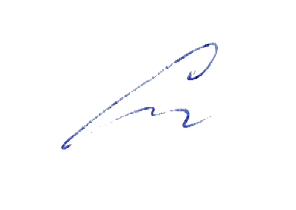 «31» августа 2023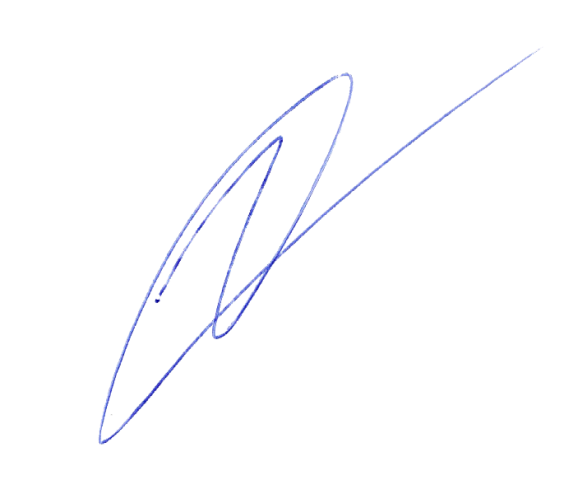 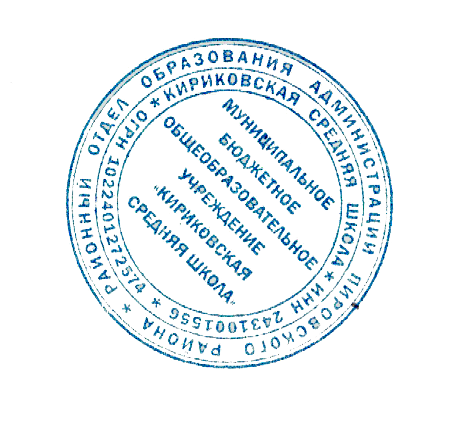 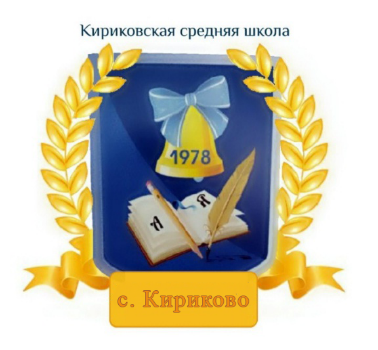 УТВЕРЖДАЮ:Директор муниципального бюджетного общеобразовательного учреждения «Кириковская средняя школа»_________Ивченко О.В.«31» августа 2023 годаОсновы знаний. Теоретические сведения.Теоретические сведения. Формирование общего представления о ФК. Понимать роль и значение уроков физической культуры. Инструктаж по технике безопасности. Научатся ориентироваться в понятии «физическая культура».Требования к уровню подготовки учащихся.Соблюдать правила поведения во время занятий. Знать требования к спортивной форме, понятия «строй», «колонна», «шеренга», «основная стойка». Иметь элементарные знания о разделах программного материала АФК.Развитие двигательных способностей (ОФП).Основные команды и приемы. Основные исходные положения и изолированные движения.Элементы строевой подготовки. Построение в колонну, шеренгу. Команды «Равняйсь», «Смирно», расчет по порядку, рапорт.Основные виды передвижения.Передвижение в колонне по одному. Передвижение по- пластунски, в упоре стоя на коленях вперед, вперед спиной, приставным шагом. Передвижение в стойке на коленях с опорой на цилиндр. Передвижение на животе по гимнастической скамейке, по скамейке с переходом на гимнастическую стенку.Упражнения в равновесии. Упражнения на развитие функции опорности и равновесия с использованием цилиндра.Требования к уровню подготовки учащихся.Знать и уметь правильно принимать исходные положения, ориентироваться в пространстве( право, лево, верх, вниз, вперед, назад). Знать и уметь выполнять основные движения головы, рук, туловища, ног, иметь представление об основных видах передвижения.Профилактические и корригирующие упражненияДыхательная гимнастика. Упражнения для формирования правильной осанки.Упражнения для увеличения подвижности суставов конечностей. Упражнения для развития вестибулярного аппарата. Развитие координационных способностей. Упражнения для формирования свода стопы (распределено равными частями в течение учебного года).Требования к уровню подготовки учащихся.Уметь выполнять индивидуальные комплексы корригирующей и дыхательной гимнастики, общеразвивающие упражнения на развитие основных физических качеств.Иметь представления об осанке и правилах использования комплексов физических упражнений.Выполнять упражнения под счет учителя.Подвижные игры с предметамиСоблюдать правила безопасности.Овладевать элементарными умениями в ловле, бросках, передачах мяча.Использовать подвижные игры для активного отдыха.Использовать действия данных подвижных игр для развития координационных и кондиционных способностей.Выполнять основные упражнения для развития гибкости, быстроты.Моделируют технику освоенных игровых действий и приемов, варьируют ее в зависимости от ситуации и условий, возникающих в процессе игровой деятельности.№ урока в годуТема урокаДата№ урока в годуТема урока12Основные ИП и движения головы, рук и ног.07.09-08.0934Упражнения с предметами и без предметов.14.09-15.0956Различные виды передвижений.21.09-22.0978Основные положения рук28.09-29.09                                            910Упражнения  в положении лежа  на животе05.10-06.101112Упражнения в положении лежа на спине12.10-13.101314Упражнения  для укрепления  мышц стопы19.10-20.101516Правильные дыхательные упражнения26.10-27.101718Передача мяча09.11-10.111920Перекатывание  мяча друг другу16.11-17.11212223Подбрасывание и перебрасывание мяча23.11-24.11-30.11242526Броски и ловля мяча01.12-07.12-08.122728Упражнения лежа на животе14.12-15.1229Перешагивания  через палку21.123031Упражнения лежа на спине22.12-28.123233Упражнения с удержанием груза на голове29.12-11.013435Упражнения в равновесии12.01-18.013637Ходьба приставными шагами19.01-25.013839Смешанные висы26.01-01.02404142Переход из одного смешанного виса в другой02.02 -08.02-09.0243Вис лежа на спине15.0244-45Упражнения  развивающие навыки движения16.0222.0246-47Выполнение движений головой29.0201.0348-49Занятия для нормализации суставных функций07.0314.0350-51Выполнение движений руками15.0321.0352-53Выполнение движений пальцами рук22.0304.0454-55Занятия для мускулатуры живота05.0411.0456-57Упражнения для мышц живота12.0418.0458Упражнения для мышц спины19.0458Упражнения для мышц спины19.04596061Ходьба с изменением длины и частоты шаговПромежуточная аттестация25.0426.0402.056263Свободный бег03.0516.056465Лазание по наклонной скамейке17.0523.056667Лазание по гимнастической стенке24.0568Лазание через препятствие